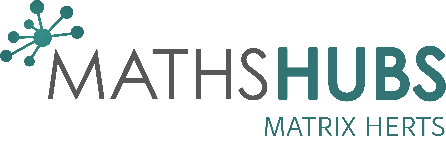 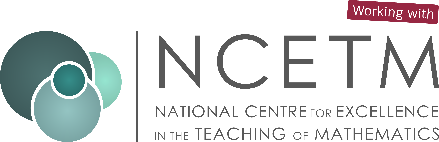 
Matrix Maths Hub Newsletter – February 2022
Maths Hubs are starting to plan their professional development offer for 2022/23. The What Maths Hubs are doing webpage on the NCETM website has details of all the opportunities in 2021/22, some of which are still recruiting now. Maths Hubs are also offering Research and Innovation Work Groups (RIWGs) which explore local issues in maths education. Find out more about research and innovation in the Maths Hubs Network, and contact your local hub to find out what’s on offer now and in 2022/23.The work of Maths Hubs is led on the ground by Local Leaders of Maths Education (LLME). LLME are identified by hubs and developed through local professional learning communities and national projects so they can lead and deliver the professional development offered by the Maths Hub in their local area. A feature on LLME in a recent issue of Bespoke explains who they are, what they do, and the professional communities they form.CPD aimed specifically at secondary teachers teaching maths outside their subject area is available through Maths Hubs, with some hubs offering a summer start for their Specialist Knowledge for Teaching Mathematics - Secondary Non-specialists project. Contact your local hub to find out when their next cohort is starting.Two new videos on the NCETM website provide a short summary of what’s available for teachers. One two-minute video recaps all the resources published this academic year, and another explains the Primary Curriculum Prioritisation materials.
For more information, visit our website at www.matrixmathshub.co.uk